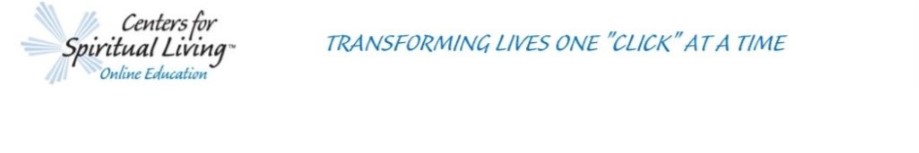 Centers for Spiritual Living Online Education Program 
New Student - Practitioner Training Application(Practitioner I or II)PROCEDURESPlease follow the steps below prior to registering for Practitioner Training through the Online Education Program.  Questions about the application process can be directed to James Peak, Education Program Coordinator at jpeak@csl.org.Request a Progress Report from Centers for Spiritual Living.  Email requests to Rev. James Peak, Education Program Coordinator, at jpeak@csl.org. Once you have received your progress report, please check for accuracy.  If you find that your record is incomplete:Send any previous name or address information to the Education Program Coordinator to identify any duplicate records in our database.Please contact the center at which the courses were completed and request that any missing courses be registered with Home Office.  You must have completed the required 6 prerequisite courses on file prior to entry into Practitioner I Training.  In addition, you must have successfully completed Practitioner I prior to entry into Practitioner II Training.Entry into the Online Education Program Practitioner Training Program requires the submission of 2 letters of recommendation, with at least one letter of recommendation coming from a minister.  Additional letters of recommendation can be submitted by previous instructors or practitioners. Please list the name and email address for each individual completing your letter of recommendation.  The minister/practitioner/instructor will be sent instructions for completing a letter of recommendation survey, that they will submit directly to the CSL Spiritual Development Education department.  
*It is your responsibility to ensure that your letters of recommendation are submitted in a timely manner.Complete and submit this application to Rev. James Peak, Education Program Coordinator, at jpeak@csl.org.  
Complete and submit the Affiliation Agreement to Home Office.  CSL Online Education Program requires that any student enrolled in the Practitioner Training Program through CSL Online Education, must have an Affiliation Agreement on file throughout the duration of Practitioner Training detailing CSL Community membership (see Affiliation Agreement for details.)  Affiliation Agreement Form is available on the website, https://csl.org/spiritual-development/practitioner-education/for-csl-affiliated-communities/practitioner-education-registration-info/. Email completed agreement to Rev. James Peak, Education Program Coordinator, at jpeak@csl.org. Prior to entry into the course, students are required to complete an interview, which includes the Practitioner Training Instructor and a representative from the CSL Spiritual Development Education Department.  Once your application has been submitted, please contact Rev. James Peak, Education Program Coordinator at jpeak@csl.org to schedule your interview with the Practitioner Training Instructor and supporting staff. Interviews are conducted using video conference technology.  You will receive a Zoom invitation once the interview is scheduled.Once you have submitted the application and completed your interview, you can register for the Practitioner Training course. A registration link will be provided. Registration opens in August. CONTACT INFORMATIONFirst Name:						Last Name:Student ID Number*:
*Not sure what your ID number is? Contact jpeak@csl.org Street Address: City:				 	State/Province:					Zip: Country:Date of Birth (MM/DD/YYYY):Email Address:						Telephone: CLASS PREFERENCE FOR PRACTITIONER II STUDENTSFor the 2021-2022 year, the CSL Online Program is offering two different Practitioner II classes.  There is a Tuesday class with teacher Rev. Julie Lobato, and a class on Thursdays with Teacher Linda Watson, RScP Emeritus.  It is highly encouraged that students affiliating with the CSL Virtual Practitioner group take the class with Rev. Julie.If you are applying for the Practitioner II training, please indicate your class preference:Tuesdays with Rev. Julie LobatoThursdays with Linda Watson, RScP EmeritusAPPLICATION QUESTIONSPlease answer all questions listed below to the best of your ability.  By submitting this application, you are confirming that all information provided on this application is accurate and all questions have been completed by the applicant.  How did you learn about Centers for Spiritual Living Online Education Practitioner Training program?Have you attended a CSL Member Community before?Yes		NoIf yes, please provide the information requested below.Do you currently attend a CSL Member Community?Yes		NoIf yes, please provide the information requested below (if different from what is listed above.)
Spiritual Community Name:
Senior Minister/Spiritual Director*:*If your Member Community is without a Senior Minister/Spiritual Director at this time, please check this box.Please explain why you are choosing to enter into the CSL Online Practitioner Training program at this time. Are you committed to the time and spiritual work required to complete Practitioner Training?Have you ever been convicted of a felony?Yes		NoIf yes, please explain.Please express your spiritual views on the following:Health: Relationships:Prosperity: Career/Success: Please rate your success in each of the areas listed below. 
 	1 = Principle Challenged	    5 = Principle Embodied
Health: 
 	1	2	3	4	5Relationships:1	2	3	4	5Prosperity:	1	2	3	4	5	
Career/Success:	1	2	3	4	5	On a scale of 1 – 10 (1 being lowest ability and 10 highest ability), please rate your ability to give verbal Spiritual Mind Treatments and explain.1	2	3	4	5	6	7	8	9	10 Please submit a five-step Spiritual Mind Treatment on a topic of your choosing.  Include a purpose statement.Please identify your greatest strengths in giving Spiritual Mind Treatments.Please identify your most challenging weaknesses in giving Spiritual Mind Treatments. What do you wish to gain from this training and what will be the impact on your life? Is there any additional information you wish to communicate to your Practitioner Training Instructor?NameEmail AddressMember Community NameSenior Minister/Spiritual DirectorDates Attended